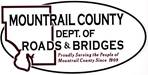 April 18, 2023CR13 – Stanley Truck Route72nd AVE NW Request for new approach to Green House and future Gas StationSanish Hill; HCL-3115(057); HFSTUpdate on project closureCR3 Palermo North; Project No. 03(71)23; CR3 GravelingAdd for bids41st ST NW Update on flooding and road closures in Mountrail CountyOngoing business:SANISH HILL SAFETY PROJECTPLAZA SHOPRAIL ROAD CROSSING